        花蓮縣讀經學會 志工基礎暨特殊訓練簡章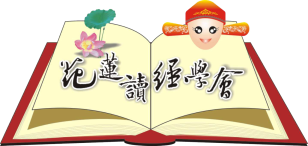 目    的：依據政府政令輔導民團志工教育訓練，提昇志工素質、增進志工服務常識，  服務廣大社區群眾認同。增進志工對服務工作之瞭解，強化志工領導知能，建立共信共識，有效推展  讀經文化服務工作，擴大社會影響。指導單位：花蓮縣政府教育處主辦單位：花蓮縣讀經學會活動日期：志工基礎訓練108年5月18日(星期六)          志工特殊訓練108年5月19日(星期日)報到時間：108年5月18日早上7:30訓練地點：慈懿道院2F             地址：花蓮市中山路一段183號參加對象：本會志工及有興趣的社會大眾，課程訓練免費參加參加名額：招生80人 額滿為止 請盡速報名報名方式：採網路直接報名，簡章報名表請至花蓮縣讀經學會網站下載檔案，          網址：http://www.hlb.org.tw/  或Email報名hlb.coa@gmail.com 回傳報名日期：自即日起至108年5月10日(星期日)止聯絡人：陳春華  0939-911787      王仁滄  0988-165659訓練內容：   5/18基礎12小時               社會福利概述                2小時              社會資源與志願服務          2小時              團康活動_快樂的志工就是我   2小時              志願服務運用單位業務簡介    2小時              志願服務工作內容說明及實習  2小時              綜合座談_集思廣益論方法     2小時   5/19特殊12小時             服務別人成長自己             2小時             專題~從經典發現更美好的自己     2小時             示範~讀經教學                2小時             實務演練~讀經教學            2小時             志工心靈整合意識探索         2小時             分組座談_心靈分享            2小時訓練方式：採研習活動專題演講、經驗分享及綜合討論方式進行。填妥請回傳至 hlb.coa@gmail.com  或直接於本學會網路報名注意事項：報名參加訓練之學員，請準時至訓練地點報到，展現志工優良的傳統。報到當天請繳交2吋相片3張訓練期間，務必全程參與、勿遲到、早退，結訓後頒發結訓證書。為響應政府節能減碳政策，請自備環保杯及餐具。本會統一供應午餐(素食便當)。活動通知擬於活動前一週寄發參加人員(簡訊通知)。為維持訓練品質，報名後因故不能參加，請於訓練前三天告知。參加全程基礎暨特殊訓練課程，本會代為申請志願服務紀錄冊，並將主動收編為花蓮縣讀經學會志工隊成員。花蓮縣讀經學會-志工基礎暨特殊訓練-報名表花蓮縣讀經學會-志工基礎暨特殊訓練-報名表花蓮縣讀經學會-志工基礎暨特殊訓練-報名表花蓮縣讀經學會-志工基礎暨特殊訓練-報名表花蓮縣讀經學會-志工基礎暨特殊訓練-報名表花蓮縣讀經學會-志工基礎暨特殊訓練-報名表花蓮縣讀經學會-志工基礎暨特殊訓練-報名表花蓮縣讀經學會-志工基礎暨特殊訓練-報名表姓名性別□男 □女□男 □女E-Mail電話行動電話行動電話出生年月日學校年級年級身分證字號職業專長專長介紹人通訊地址參加 □基礎訓練  說明                                               □特殊訓練  說明                                               □基礎訓練  說明                                               □特殊訓練  說明                                               □基礎訓練  說明                                               □特殊訓練  說明                                               □基礎訓練  說明                                               □特殊訓練  說明                                               □基礎訓練  說明                                               □特殊訓練  說明                                               □基礎訓練  說明                                               □特殊訓練  說明                                               □基礎訓練  說明                                               □特殊訓練  說明                                              